Oakham Town Council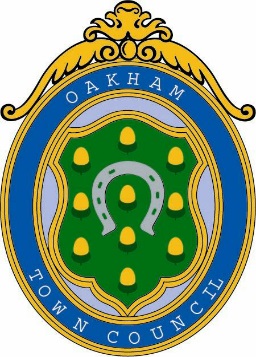 Rol House, Long Row, Oakham, Rutland, LE15 6LN  01572 723627         enquiries@oakhamtowncouncil.gov.ukwww.oakhamtowncouncil.gov.ukTO:  All members of the Town CouncilIn accordance with the requirements of the Local Government Act 1972, you are hereby summoned to attend a meeting of Oakham Town Council on Wednesday 10th January 2024 at 6.30 p.m.  The meeting will be held at the Town Council Offices, Rol House, Long Row, Oakham, LE15 6LN.Chris EvansChris EvansClerk to the Council3rd January 2024NOTICE OF MEETINGPublic Notice of the meeting has been given in accordance with schedule 12, Para 10(2) of the Local Government Act 1972. The Meeting is open to the press and public. Members of the public attending this meeting are advised that it may be filmed and recorded.AGENDA APOLOGIES AND REASONS FOR ABSENCE:  To receive and approve apologies for absences. DECLARATION OF MEMBERS’ INTERESTS AND APPLICATIONS FOR DISPENSATION:  Reminder to Members to disclose either a Pecuniary Interest or Other Interest in any item on the agenda.  The clerk cannot advise members on this. Members are personally responsible for declaring an interest. Members are respectfully advised to read the Code of Conduct for more information. Councillors are also responsible for ensuring that their Registers of Interests are up to date (within 28 days of any changes)DEPUTATIONS FROM MEMBERS OF THE PUBLIC:  An opportunity for members of the public to speak in accordance with Standing Orders 1 (d)- 1(i)UPDATE FROM COUNTY COUNCILLOR:MINUTES: To confirm the accuracy of the minutes from the meeting held on 13th December 2023.COUNCILLOR’S QUESTIONS:  7.  CLERKS REPORT: To receive information	8.  CHAIRMANS REPORT:  To receive information9.  BANK STATEMENTS: To consider and approve the bank statements for October 2023.9.1 Rialtas bank reconciliation 9.2 HSBC Current account 9.3 HSBC Deposit account 9.4 Cambridge Savers Account10.: EARMARKED RESERVES AND BUDGET/PRECEPT:Council to consider a policy on Earmarked Reserves and set the Budget and the Precept (2024-25)11.: FINANCIAL REGULATIONS:Council to consider edits to the existing Financial Regulations.12.: ADVERTISEMENT OF GROUNDS AND TOILETS MAINTENANCE:Both the Grounds and Toilet contracts terminate at the end of this Financial Year and the Council needs to readvertise these contracts.13. : CONTRACT FOR FLORAL DISPLAY 2024:Council to consider renewing contract for 2024.14.: DEFIBRILLATOR IN CUTTS CLOSE:Recent events have led to discussions as to the relocation of the defibrillator located at Cutts Close.DATE AND TIME OF NEXT MEETING:  14th February 2024 NOTES:a) 	The meeting is open to the press & public. b) 	The Town Council allows a short period of time at meetings of the Full Council 	when residents can put questions to the council. At other times, the public are not 	able to take part in the proceedings except at the discretion of the Chairman who 	may at a convenient time in the transaction of business adjourn the meeting and 	suspend standing orders to allow any member of the public to address the meeting 	and ask questions requiring answers of a factual nature. c) 	Mobile phones are to be switched to silent during the meeting